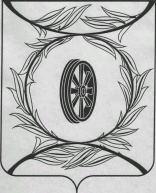 Челябинская областьСОБРАНИЕ ДЕПУТАТОВКАРТАЛИНСКОГО МУНИЦИПАЛЬНОГО РАЙОНАРЕШЕНИЕ от 27 апреля 2017 года № 289        Об утверждении Положения о порядке присвоения имен муниципальным учреждениям, организациям, предприятиям, улицам, площадям, установки памятников, памятных знаков и мемориальных досок на территории Карталинского муниципального районаРуководствуясь Федеральным законом от 06.10.2003 № 131-ФЗ «Об общих принципах организации местного самоуправления в Российской Федерации», Уставом Карталинского муниципального района, Собрание депутатов Карталинского муниципального района РЕШАЕТ:1. Утвердить прилагаемое Положение о порядке присвоения имен муниципальным учреждениям, организациям, предприятиям, улицам, площадям, установки памятников, памятных знаков и мемориальных досок на территории Карталинского муниципального района.2. Направить настоящее  решение главе Карталинского муниципального района для подписания и опубликования в газете «Карталинская новь». 3. Настоящее решение вступает в силу с момента официального опубликования. 4. Настоящее решение разместить на официальном сайте администрации Карталинского муниципального района в сети Интернет.Утверждено решением Собрания депутатов Карталинского муниципального района от 27 апреля 2017 года № 289Положение
о порядке присвоения имен муниципальным учреждениям, организациям, предприятиям, улицам, площадям, установки памятников, памятных знаков и мемориальных досок на территории Карталинского муниципального районаI. Общие положения1. Положение о порядке присвоения имен муниципальным учреждениям, организациям, предприятиям, улицам, площадям, установки памятников, памятных знаков и мемориальных досок на территории Карталинского муниципального района разработано в соответствии с Конституцией Российской Федерации, Федеральным законом от 06.10.2003 N 131-ФЗ "Об общих принципах организации местного самоуправления в Российской Федерации", Законом РФ от 25.06.2002 N 73-ФЗ "Об объектах культурного наследия (памятниках истории и культуры) народов Российской Федерации", Уставом Карталинского муниципального района.2. Положение о порядке присвоения имен муниципальным учреждениям, организациям, предприятиям, улицам, площадям, установки памятников, памятных знаков и мемориальных досок на территории Карталинского муниципального района (далее - Положение) разработано с целью увековечения памяти о выдающихся исторических событиях, происшедших на территории Карталинского муниципального района, выдающихся личностях Российской Федерации, Челябинской области и Карталинского муниципального района, а также с целью формирования историко-культурной среды на территории Карталинского муниципального района, информирования гостей и жителей Карталинского муниципального района.3. Мемориальные доски устанавливаются на фасадах зданий и сооружений, а также в интерьерах помещений, где происходили исторические события, проживали, обучались или работали выдающиеся личности; памятники и памятные знаки устанавливаются в местах, определенных отделом архитектуры и градостроительства Управления строительства, инфраструктуры и ЖКХ Карталинского муниципального района.4. Заявление с пакетом документов о присвоении имени муниципальным учреждениям, организациям, предприятиям, улицам, площадям, установки памятников, памятных знаков и мемориальных досок рассматривает комиссия по вопросам присвоения имен муниципальным учреждениям, организациям, предприятиям, улицам, площадям, установки памятников, памятных знаков и мемориальных досок при администрации Карталинского муниципального района (далее - комиссия).5. Присвоение имен муниципальным учреждениям, организациям, предприятиям, улицам, площадям, установка памятников, памятных знаков, мемориальных досок осуществляется в соответствии с решением Собрания депутатов Карталинского муниципального района. 6. Изготовление и установка памятников, памятных знаков и мемориальных досок осуществляется Управлением по делам культуры и спорта  Карталинского муниципального района за счет средств местного бюджета, пожертвований от юридических и физических лиц.7. Основаниями для присвоения имени муниципальному учреждению, организации, предприятию, улице, площади, установки памятников, памятных знаков и мемориальных досок являются:1) значимость события в истории Карталинского муниципального района, Челябинской области и Российской Федерации;2) наличие официального признания достижений личности в государственной, общественной, политической, военной, производственной деятельности, в науке, технике, литературе, искусстве, культуре, спорте, а также особый вклад в определенную сферу деятельности, принесший пользу Карталинскому муниципальному району, Челябинской области и Российской Федерации.8. На все памятники, памятные знаки, а также мемориальные доски, содержащие дополнительные декоративные элементы, разрабатывается проектная документация специализированной организацией, которая согласовывается с отделом архитектуры и градостроительства Управления строительства, инфраструктуры и ЖКХ Карталинского муниципального района.II. Порядок принятия решения о присвоении имен муниципальным учреждениям, организациям, предприятиям, улицам, площадям, об установке памятников, памятных знаков и мемориальных досок9. Инициаторами присвоения имен муниципальным учреждениям, организациям, предприятиям, улицам, площадям, установления памятников, памятных знаков и мемориальных досок могут являться:1) федеральные органы государственной власти, органы государственной власти Челябинской области, а также органы местного самоуправления Карталинского муниципального района;2) организации, расположенные на территории Карталинского муниципального района;3) общественные объединения;4) инициативные группы жителей муниципального образования численностью не менее 10 человек.10. Инициатор присвоения имен муниципальным учреждениям, организациям, предприятиям, улицам, площадям, установления памятников, памятных знаков и мемориальных досок направляет в администрацию Карталинского муниципального района следующие документы:1) Для присвоения имени муниципальному учреждению, организации, предприятию:- заявление с мотивацией обоснования о необходимости присвоения;- копии архивных и других документов, подтверждающих достоверность события или заслуги лица, имя которого увековечивается;- сведения о деятельности муниципального учреждения, организации, предприятия, которому присваивается имя (наименование учреждения, организации, предприятия, ведомственная принадлежность (учредитель), местонахождение).2) Для присвоения имени улицам, площадям:- заявление с мотивацией обоснования о необходимости присвоения;- копии архивных и других документов, подтверждающих достоверность события или заслуги лица, имя которого увековечивается;- ситуационный план территориальной части Карталинского муниципального района, где находится объект, которому присваивается имя.3) Для установки памятника, памятного знака, мемориальной доски:- заявление с мотивацией обоснования о необходимости присвоения;- копия архивных и других документов, подтверждающих достоверность события или заслуги лица, имя которого увековечивается;- документы из соответствующих жилищно-эксплуатационных предприятий или архива с указанием периода проживания в данном здании лица, жизнь и деятельность которого увековечивается;- эскиз памятника, памятного знака или мемориальной доски;- проект текста на памятнике, памятном знаке или мемориальной доске;- сведения об источниках финансирования работ по проектированию, изготовлению и установке памятников, памятных знаков и мемориальных досок;- договор с собственником, если размещение памятника, памятного знака, мемориальной доски осуществляется на объектах, не находящихся в муниципальной собственности.11. Администрация Карталинского муниципального района обеспечивает регистрацию поступивших в соответствии с настоящим Положением заявлений и материалов и осуществляет их рассмотрение на комиссии в течение 30 дней с момента поступления полного пакета документов, указанных в пункте 10 настоящего Положения.12. Комиссия создается постановлением администрации Карталинского муниципального района и осуществляет свою работу в соответствии с Положением о комиссии, утвержденным постановлением администрации Карталинского муниципального района.13. В результате рассмотрения поступивших заявлений комиссия с учетом мнения близких родственников, общественности, изложенного в письменном виде, принимает решение:1) о наличии оснований для присвоения имени муниципальному учреждению, организации, предприятию, улице, площади, установки памятника, памятного знака и мемориальной доски;2) об отсутствии оснований для присвоения имени муниципальному учреждению, организации, предприятию, улице, площади, установки памятника, памятного знака и мемориальной доски.14. Решение комиссии принимается на ее заседании и оформляется протоколом. 15. Выписка из протокола в течение 10 рабочих дней с момента принятия решения комиссией направляется заявителю и в администрацию Карталинского муниципального района при наличии оснований для присвоения имени муниципальному учреждению, организации, предприятию, улице, площади, установки памятника, памятного знака и мемориальной доски для последующей подготовки соответствующего проекта решения и рассмотрения Собранием депутатов Карталинского муниципального района. 16. В случае поступления в комиссию неполного пакета документов, указанных в пункте 10 настоящего Положения, комиссия принимает решение об отказе в рассмотрении заявления.17. Инициатор не лишен права повторного обращения в комиссию при условии представления документов (сведений), которые не были представлены при первичном обращении.18. Администрация Карталинского муниципального района обеспечивает подготовку проекта решения Собрания депутатов Карталинского муниципального района о присвоении имени муниципальному учреждению, организации, предприятию, улице, площади, установке памятника, памятного знака и мемориальной доски.19. К проекту решения Собрания депутатов Карталинского муниципального района прилагается:1) пояснительная записка;2) выписка из протокола заседания комиссии;3)документы, указанные в пункте 10 настоящего Положения, а также иные предложения, поступившие в комиссию;III. Порядок установки и содержания памятников, памятных знаков и мемориальных досок20. Памятники, памятные знаки и мемориальные доски выполняются только из долговечных материалов. Эскизный проект места их размещения согласовывается с отделом архитектуры и градостроительства Управления строительства, инфраструктуры и ЖКХ Карталинского муниципального района.21. Памятники, памятные знаки и мемориальные доски в обязательном порядке передаются после их установки на баланс Управления по делам культуры и спорта Карталинского муниципального района в соответствии с действующим законодательством.22. Балансодержатель ведет учет памятников, памятных знаков и мемориальных досок, принимает меры по их сохранению, текущему содержанию и обновлению за счет средств местного бюджета, пожертвований от юридических и физических лиц. Текущее содержание памятников, памятных знаков и мемориальных досок осуществляется в едином комплексе с прилегающей территорией, определенной проектом.23. Собрание депутатов Карталинского муниципального района осуществляет контроль за их состоянием.24. Решение о перемещении или снятии памятников, памятных знаков и мемориальных досок, за исключением случаев, когда требуется реставрация или проводятся ремонтно-реставрационные работы на здании, где доска установлена, принимается Собранием депутатов Карталинского муниципального района по предложению комиссии.25. Памятник, памятный знак и мемориальная доска, представляющие особую историческую и художественную ценность, могут быть переданы в ведение Челябинской области в установленном порядке.Председатель Собрания депутатов
Карталинского муниципального районаВ. К. ДемедюкГлава Карталинского муниципального районаС. Н. Шулаев